                                              5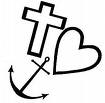 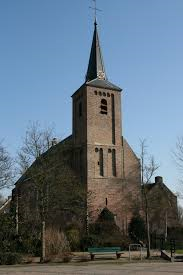 	     Hervormde kerk                Nieuwland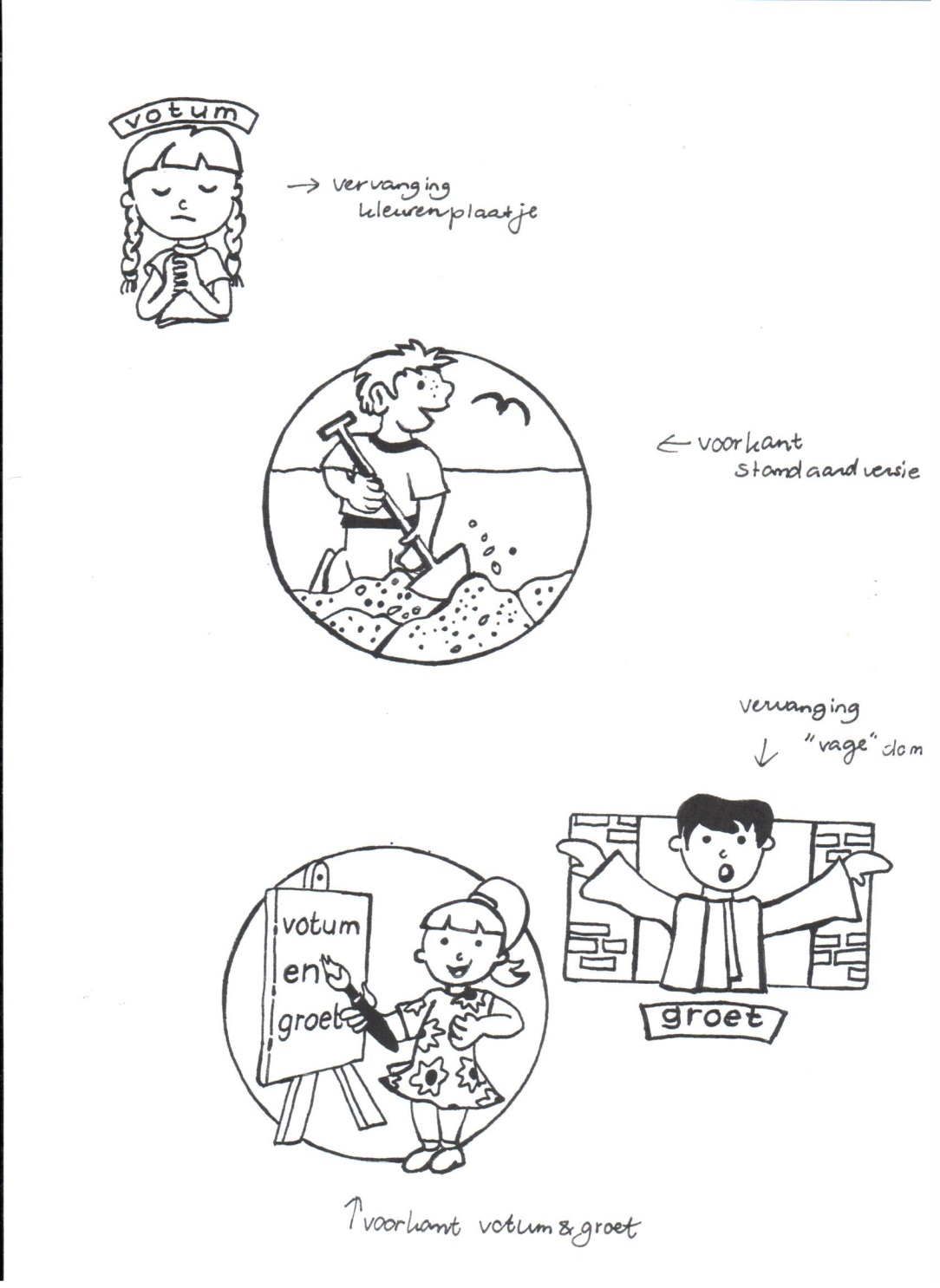 Naam:___________________________ 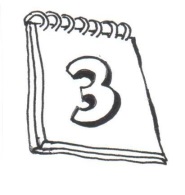 Datum van vandaag:_____________Leuk dat jij er bent. Wie zie je nog meer in de kerk die je kent?________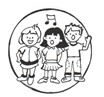 _________________________________________________________________________		Psalm voor de dienst:  ______________________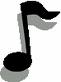 Welke psalmen gaan we nog meer zingen in de dienst?_____________________________________________________________________________________________________________________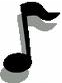 ________________________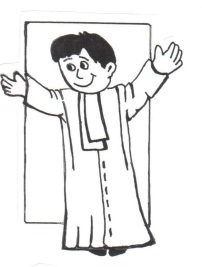 Vandaag preekt dominee:__________________________Wat wordt er gezegd over mensen uit onze gemeente?               ________________________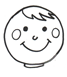                 ________________________                ________________________	              ______________________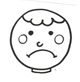                  _______________________                _______________________Wat leest de dominee voor? 	10 geboden	Geloofsbelijdenis van Nicea	12 artikelenWelk(e) Bijbelgedeelte(n) lezen we?      Genesis		Numeri      	Jozua      Richteren		Koningen	 Psalmen       Jeremia		 Daniel		Markus      Lukas		Johannes	Handelingen      Filippenzen	Efeze 		Openbaring       Anders nl.________________________          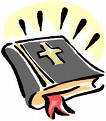 Wie is de schrijver van dit Bijbelboek?________________________________________________________________________________Wat is het thema van de preek? ________________________________________________________________Welke personen of plaatsen komen er voor in de preek?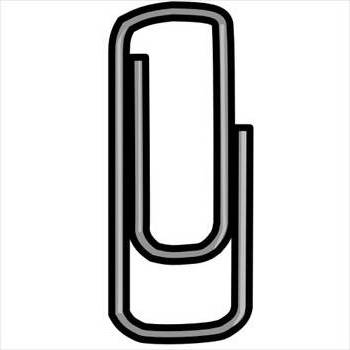        Personen		     Plaatsen   ____________		  ____________        ____________		  ____________   ____________		  ____________   ____________		  ____________   ____________		  ____________Het kan zijn dat vandaag de preek niet speciaal over een persoon gaat. Dan is het misschien een moeilijke preek voor jou. Dan helpt dit je misschien:         (Omcirkel de woorden waar de preek overgaat)bidden	hemel		eeuwig levengeloof		zonde		doodwonder	belofte	heiligkruis		vreugde	opstanding trouw		Troost 	blijdschapnaaste 	vreugde	liefde___________		_____________	__________________Moeilijke woorden die ik niet begrijp zijn: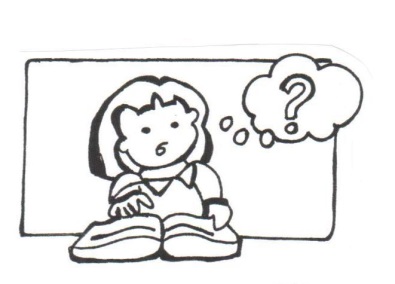 Welke psalm die we vandaag gezongen hebben kende jij? ______________________________________________________________Wat vind jij een mooie psalm?_____________________________________________________________________________________________Dit wil ik echt onthouden van de preek: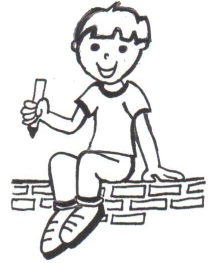       _______________________ 	      _______________________      _______________________      _______________________   Maak hier een tekening over de preek!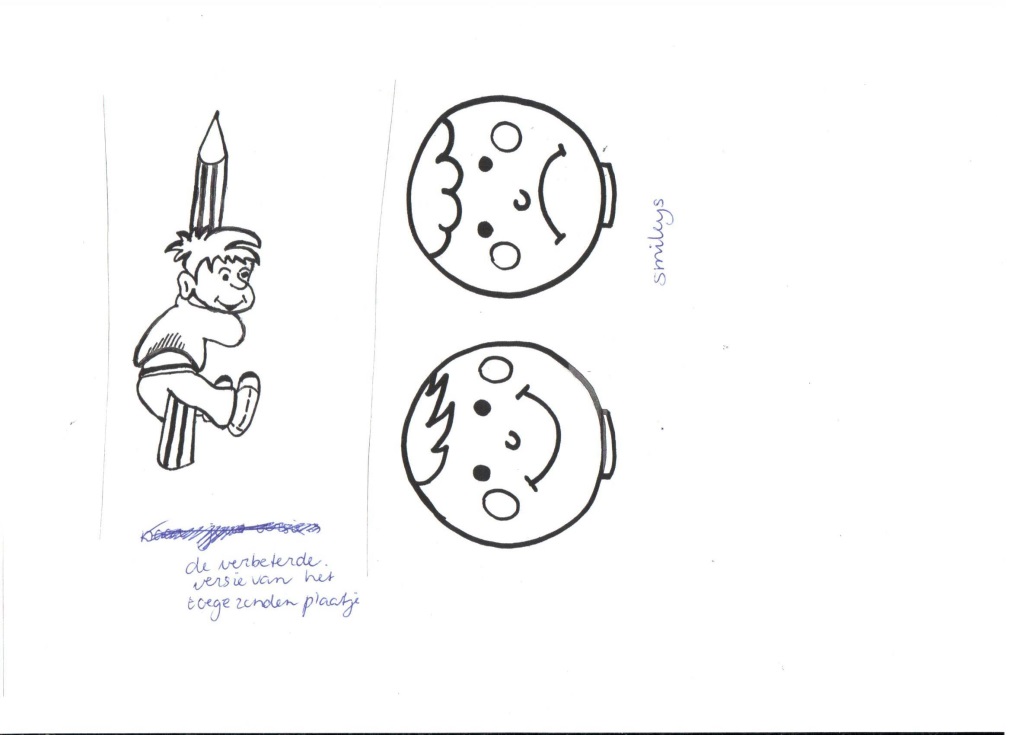 Fijn dat je er was en tot de volgende keer!!